ΠΡΟΣΚΛΗΣΗ ΓΙΑ ΥΠΟΒΟΛΗ ΠΡΟΣΦΟΡΑΣ           Ο Δήμος Χίου σας γνωρίζει ότι προτίθεται να προβεί στην προμήθεια συστημάτων ασφαλείας (συναγερμός, κάμερα κλπ)  για τις ανάγκες ασφαλείας του  Κατασκηνωτικού Κέντρου στα Σκλαβιά.     Η προμήθεια θα εκτελεστεί σύμφωνα με τις διατάξεις του Ν.4412/2016 καθώς και τα οριζόμενα στην από 9/10/2018 Μελέτη της Δ/νσης Προγραμματισμού, Οργάνωσης & Πληροφορικής,  με τίτλο «Προμήθεια  συστημάτων ασφαλείας για την κατασκήνωση των Σκλαβιών». Η δαπάνη δεν θα υπερβαίνει το ποσό των 4.100,00 € χωρίς ΦΠΑ (4.797,00 € με 17% ΦΠΑ) και θα καλυφθεί από πιστώσεις που είναι εγγεγραμμένες στον ΚΑ Δαπανών 15-7135.014 με τίτλο «Προμήθεια  εξοπλισμού ελλείποντος Κατασκηνωτικού Κέντρου» » προϋπολογισμού του Δήμου Χίου οικ. έτους 2018.         Οι ενδιαφερόμενοι καλούνται να υποβάλλουν την προσφορά τους σε σφραγισμένο φάκελο, στο Τμήμα Προμηθειών του Δήμου (Κανάρη 18, Χίος 82131), μέχρι και την Τρίτη 30/10/2018,  και η οποία θα πρέπει να περιέχει:1) Την οικονομική προσφορά η οποία θα πρέπει να έχει απαραιτήτως στοιχεία επικοινωνίας (τηλέφωνο, Fax,  e-mail)2) Απόσπασμα ποινικού μητρώου. Στις περιπτώσεις εταιρειών περιορισμένης ευθύνης (Ε.Π.Ε.) και προσωπικών εταιρειών (Ο.Ε. και Ε.Ε.), η υποχρέωση αφορά τους διαχειριστές, ενώ στις περιπτώσεις ανωνύμων εταιρειών (Α.Ε.), τον Διευθύνοντα Σύμβουλο, καθώς και όλα τα μέλη του Διοικητικού Συμβουλίου και θα πρέπει να προσκομισθούν και τα δικαιολογητικά νομιμοποίησης (καταστατικό ή πιστοποιητικό ΓΕΜΗ κλπ). (Το ανωτέρω έγγραφο μπορεί να ζητηθεί αυτεπάγγελτα από την Υπηρεσία μας, εφόσον προσκομιστεί ευκρινές φωτοαντίγραφο Αστυνομικού Δελτίου Ταυτότητας των υπόχρεων). (άρθρο 80 παρ.2 του Ν.4412/2016)3) Φορολογική ενημερότητα (άρθρο 80 παρ.2 του Ν.4412/2016)4) Ασφαλιστική ενημερότητα (άρθρο 80 παρ.2 του Ν.4412/2016)5) Τεχνικά φυλλάδια (prospectus) των προσφερόμενων ειδών6) Υπεύθυνη δήλωση της παρ. 4 του άρθρου 8 του Ν. 1599/1986 (Α' 75) όπως τροποποιήθηκε και ισχύει μέχρι σήμερα, στην οποία θα αναφέρουν ότι έλαβαν γνώση των όρων της από 20/9/2018 Μελέτης για την «Προμήθεια  συστημάτων ασφαλείας για την κατασκήνωση των Σκλαβιών»  τους οποίους και δέχονται ανεπιφύλακταΓια διευκρινίσεις σχετικά με την Μελέτη μπορείτε να καλείτε στη Δ/νση Προγραμματισμού, Οργάνωσης & Πληροφορικής του Δήμου  τηλ. 22713 50002/50009.Ο Αντιδήμαρχος Οικον. ΥπηρεσιώνΓδύσης Ευστράτιος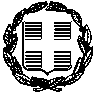                ΕΛΛΗΝΙΚΗ ΔΗΜΟΚΡΑΤΙΑ                       Δ Η Μ Ο Σ    Χ Ι Ο Υ    Δ/ΝΣΗ ΟΙΚΟΝΟΜΙΚΩΝ ΥΠΗΡΕΣΙΩΝ   ΤΜΗΜΑ ΠΡΟΜΗΘΕΙΩΝ & ΑΠΟΘΗΚΗΣ               ΕΛΛΗΝΙΚΗ ΔΗΜΟΚΡΑΤΙΑ                       Δ Η Μ Ο Σ    Χ Ι Ο Υ    Δ/ΝΣΗ ΟΙΚΟΝΟΜΙΚΩΝ ΥΠΗΡΕΣΙΩΝ   ΤΜΗΜΑ ΠΡΟΜΗΘΕΙΩΝ & ΑΠΟΘΗΚΗΣ               ΕΛΛΗΝΙΚΗ ΔΗΜΟΚΡΑΤΙΑ                       Δ Η Μ Ο Σ    Χ Ι Ο Υ    Δ/ΝΣΗ ΟΙΚΟΝΟΜΙΚΩΝ ΥΠΗΡΕΣΙΩΝ   ΤΜΗΜΑ ΠΡΟΜΗΘΕΙΩΝ & ΑΠΟΘΗΚΗΣ               ΕΛΛΗΝΙΚΗ ΔΗΜΟΚΡΑΤΙΑ                       Δ Η Μ Ο Σ    Χ Ι Ο Υ    Δ/ΝΣΗ ΟΙΚΟΝΟΜΙΚΩΝ ΥΠΗΡΕΣΙΩΝ   ΤΜΗΜΑ ΠΡΟΜΗΘΕΙΩΝ & ΑΠΟΘΗΚΗΣ                                  Χίος  23 / 10 / 2018                                  Α.Π. : 33349Ταχ.Δ/νση:Κανάρη 18,  82100 Χίος Κανάρη 18,  82100 Χίος Πληροφορίες:Κοντού Αναστασία Τηλέφωνο:22713-51 721FAX:22713-51 738